Repas des ainés :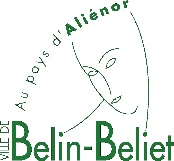 La Municipalité et le Centre Communal d’Action Sociale de Belin-Béliet sont heureux d’offrir un déjeuner aux anciens de la commune le samedi 18 avril 2020 à 12h30 au restaurant du groupe scolaire Bertrine. Toutes les personnes âgées de 70 ans et plus,  résidant à Belin-Béliet, y sont cordialement invitées ainsi que leur conjoint. Pour ceux qui ne pourront s’y rendre par leurs propres moyens, un service de ramassage à domicile fonctionnera : merci de bien vouloir vous tenir prêt(e) à partir de 11h30. Lors de ce repas, sont honorés les couples présents ayant fêté ou qui fêteront leurs noces d’or ou de diamant en 2019. Pour ceux qui ne pourront assister à cette manifestation, la médaille pourra être portée à domicile seulement s’ils en expriment le souhait.Vous voudrez bien noter votre date de mariage sur le bulletin réponse ci-dessous.-------------------------------------------------------------------------------------------------------------------------------------------------------BULLETIN REPONSE A DECOUPER ET A REMETTRE A LA MAIRIE AVANT LE 27 MARS 2020J’assisterai au déjeuner du 18 avril 2020				 OUI	 NONAccompagné(e) de mon (ma) conjoint(e)				 OUI	 NONJe désire que l’on vienne me chercher à mon domicile			 OUI	 NONDATE DE NOTRE MARIAGE : ……………………………………………………………………………………………………………….NOM : ……………………………………………………….. PRENOM : …………………………………………………………………….ADRESSE : ……………………………………………………………………………………..………………….. 33830 BELIN-BELIET-------------------------------------------------------------------------------------------------------------------------------------------------------Repas des ainés :La Municipalité et le Centre Communal d’Action Sociale de Belin-Béliet sont heureux d’offrir un déjeuner aux anciens de la commune le samedi 18 avril 2020 à 12h30 au restaurant du groupe scolaire Bertrine. Toutes les personnes âgées de 70 ans et plus,  résidant à Belin-Béliet, y sont cordialement invitées ainsi que leur conjoint. Pour ceux qui ne pourront s’y rendre par leurs propres moyens, un service de ramassage à domicile fonctionnera : merci de bien vouloir vous tenir prêt(e) à partir de 11h30. Lors de ce repas, sont honorés les couples présents ayant fêté ou qui fêteront leurs noces d’or ou de diamant en 2019. Pour ceux qui ne pourront assister à cette manifestation, la médaille pourra être portée à domicile seulement s’ils en expriment le souhait.Vous voudrez bien noter votre date de mariage sur le bulletin réponse ci-dessous.-------------------------------------------------------------------------------------------------------------------------------------------------------BULLETIN REPONSE A DECOUPER ET A REMETTRE A LA MAIRIE AVANT LE 27 MARS 2020J’assisterai au déjeuner du 18 avril 2020				 OUI	 NONAccompagné(e) de mon (ma) conjoint(e)				 OUI	 NONJe désire que l’on vienne me chercher à mon domicile			 OUI	 NONDATE DE NOTRE MARIAGE : ……………………………………………………………………………………………………………….NOM : ……………………………………………………….. PRENOM : …………………………………………………………………….ADRESSE : ……………………………………………………………………………………..………………….. 33830 BELIN-BELIET-------------------------------------------------------------------------------------------------------------------------------------------------------